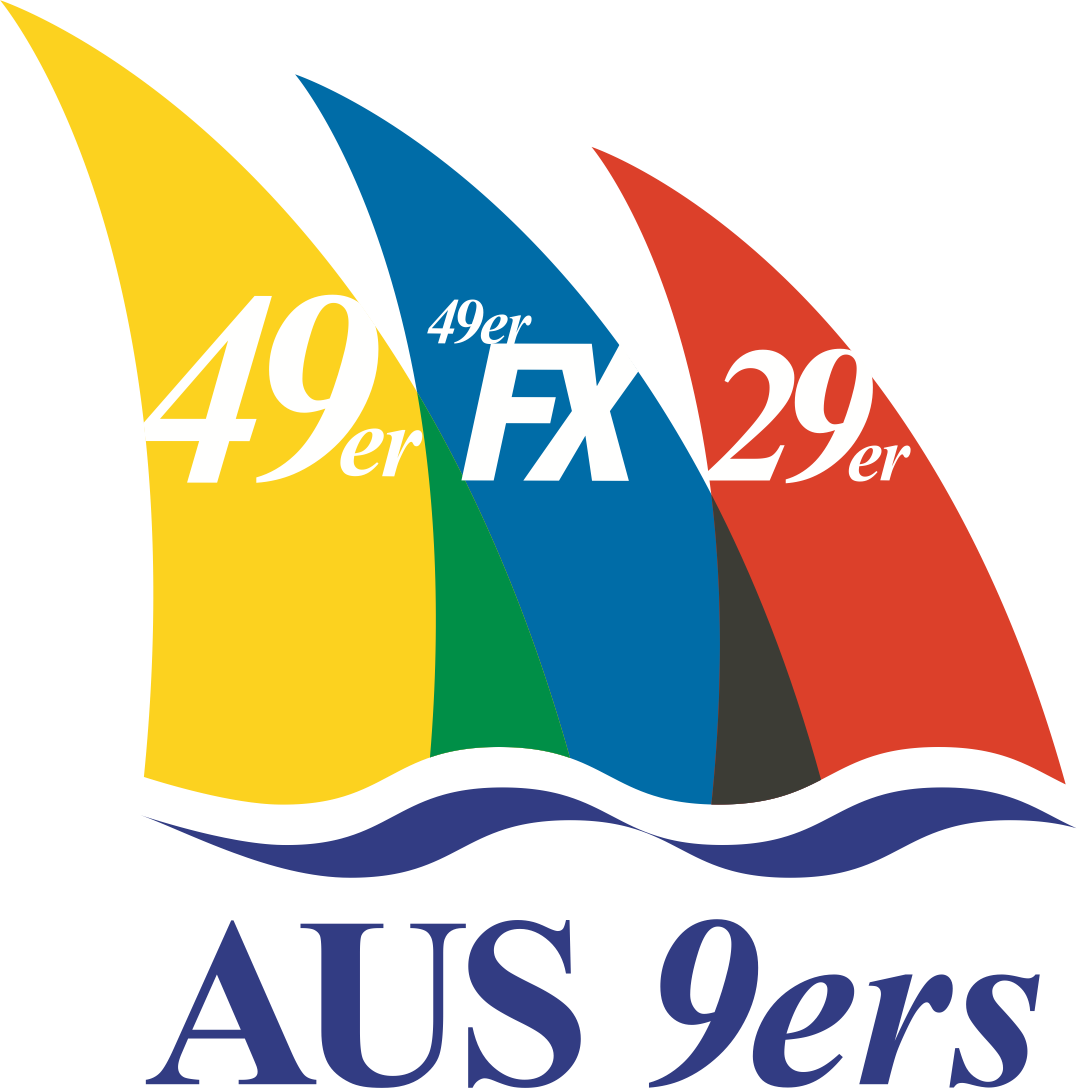 06/06/2022
Dear 9er Sailor, Notice is given that the Annual General Meeting of the Australian 9er Association will be held on 4th July 2022, 1700:00 hrs AEST, Auditorium Royal Queensland Yacht Squadron.Agenda:1. Welcome				2. Present/ Apologies3. President’s Report			4. Financial Report			5. State ReportsVictoriaNew South Wales/ ACTQueenslandWestern AustraliaTasmania6. Voting for Office BearersPresidentVice PresidentSecretaryTreasurerClass MeasurerGeneral Committee x 2Nominated State Representatives to be ratifiedTasmaniaVictoriaWestern AustraliaNSWQld7. General Business.